С 28 марта  по 2 апреля 2016 года  учащиеся 5-11 классов побывали в многодневной туристической поездке по памятным местам и достопримечательностям  г. Москвы.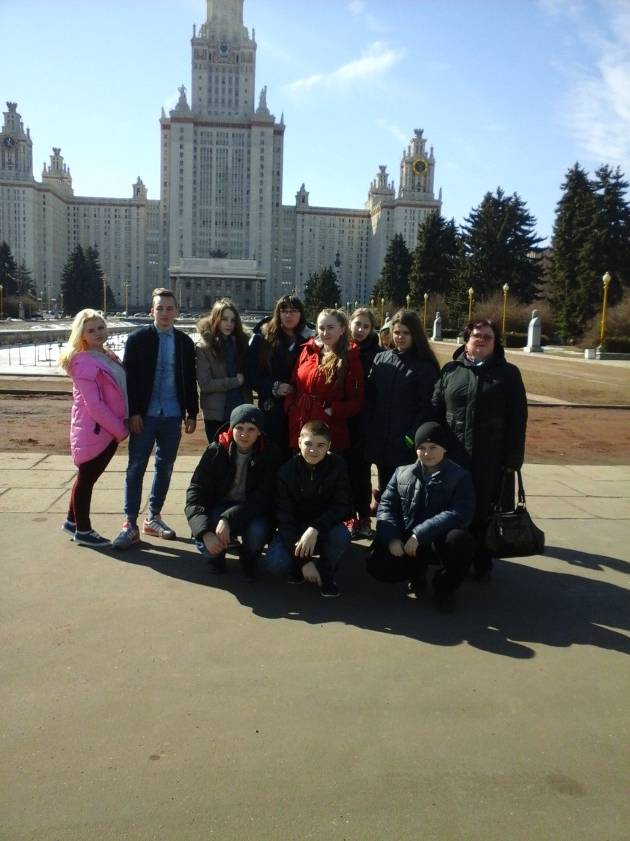 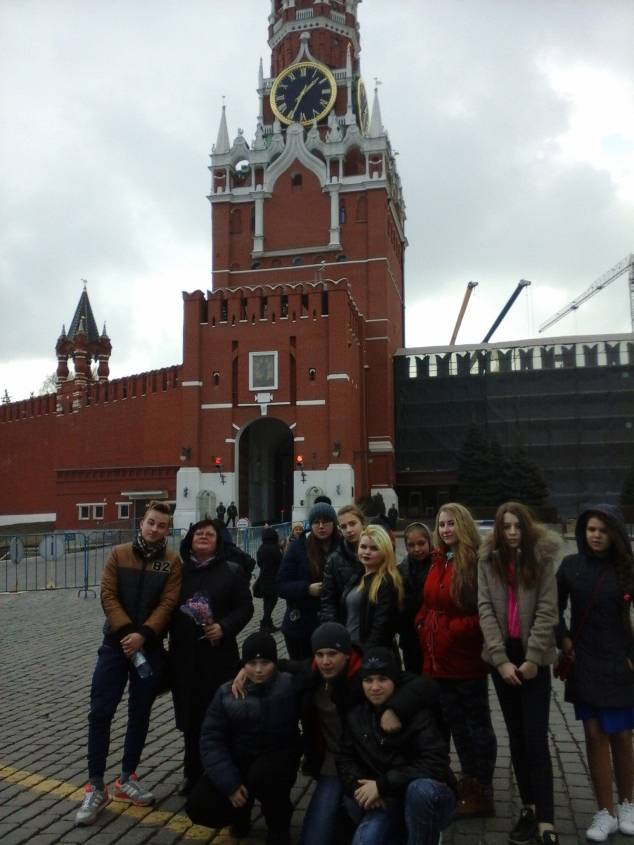 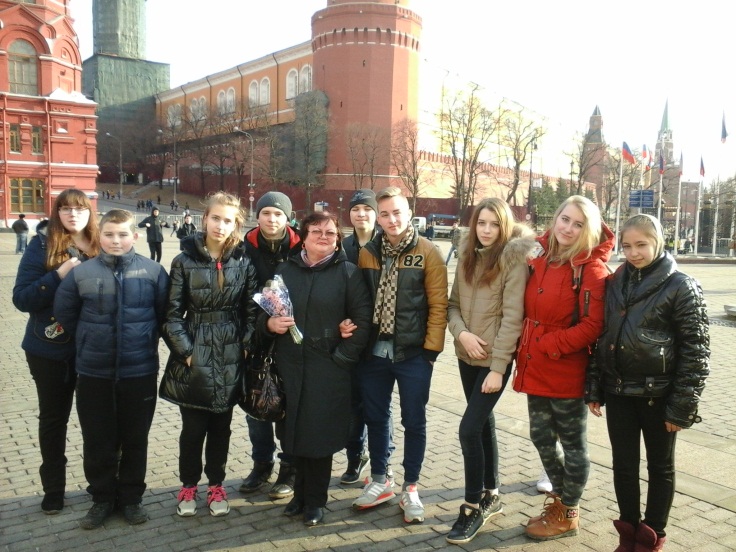 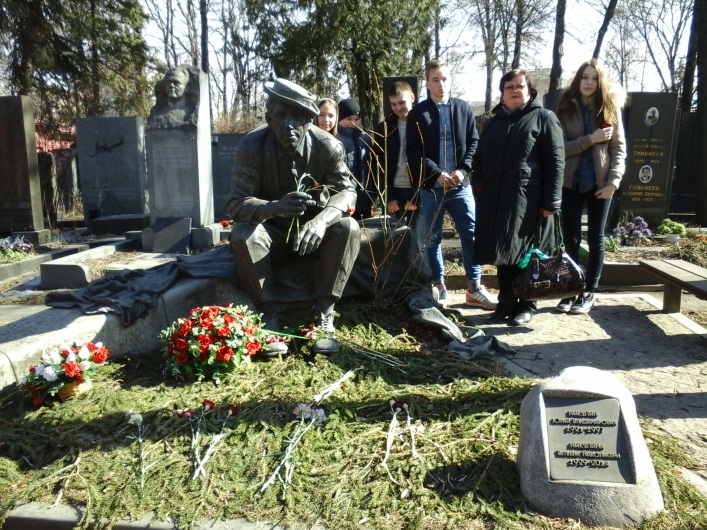 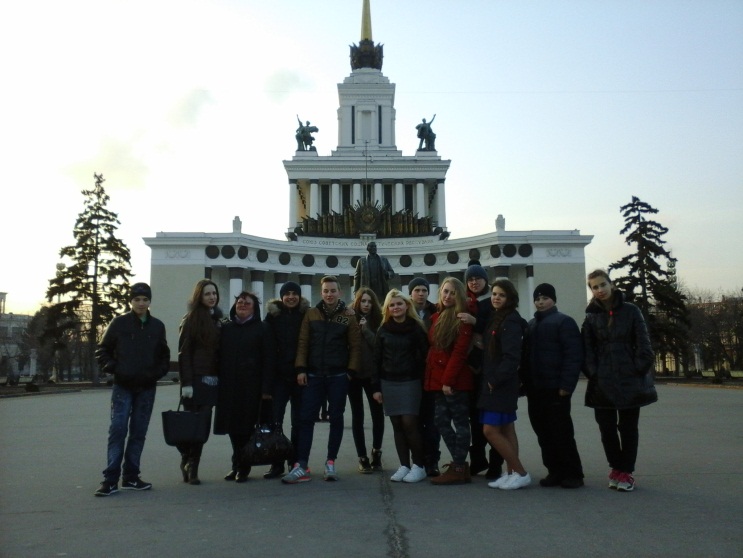 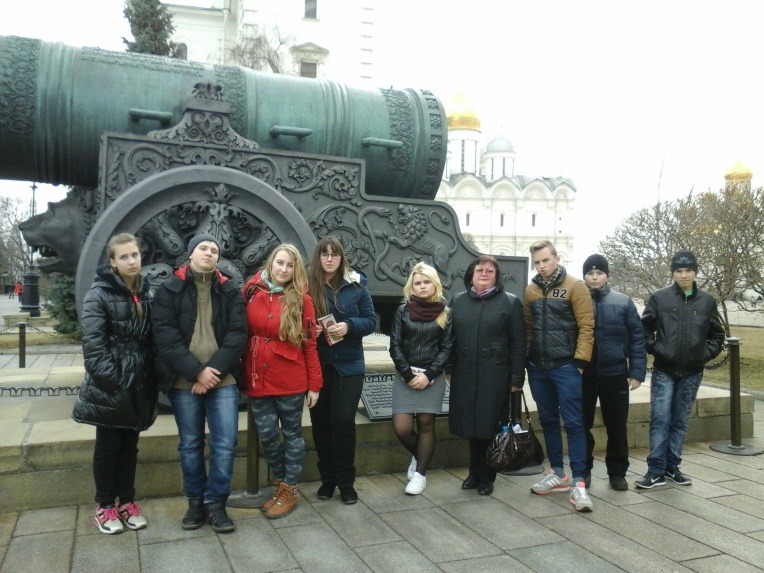 